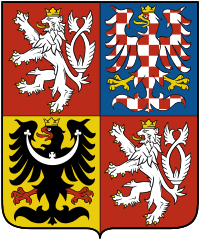 Ministerstvo financí 
České republikyZadávací dokumentaceNázev veřejné zakázky:Pronájem osobních vozidel pro potřeby Auditního orgánu MF IVTato nadlimitní veřejná zakázka na dodávky je zadávána v nadlimitním režimu, v otevřeném zadávacím řízení podle § 56 zákona č. 134/2016 Sb., o zadávání veřejných zakázek (dále jen „ZZVZ“ či „Zákon“). Veřejná zakázka je uveřejněna v elektronickém nástroji E-ZAK pod systémovým číslem P18V00000022 (dále jen „Veřejná zakázka“)Obsah1.	Identifikační údaje zadavatele	32.	Úvodní ustanovení	33.	Předmět Veřejné zakázky	34.	Doba a místo plnění Veřejné zakázky	45.	Kvalifikace	56.	Základní způsobilost	57.	Profesní způsobilost	68.	Technická kvalifikace	79.	Společné ustanovení k prokazování kvalifikace	710.	Společné ustanovení k dokladům	911.	Obchodní a jiné smluvní podmínky	912.	Hodnocení nabídek	1013.	Zpracování nabídky	1214.	Forma a způsob podání nabídky	1415.	Lhůta pro podání nabídek	1416.	Vysvětlení zadávací dokumentace	1417.	Další podmínky pro uzavření smlouvy	1518.	Závaznost zadávací dokumentace	1519.	Další podmínky a práva Zadavatele	1620.	Zvláštní případy stanovení Nabídkové ceny ve vztahu k DPH	1621.	Seznam příloh	17Identifikační údaje zadavatele Název zadavatele:					Česká republika – Ministerstvo financíSídlo:							Letenská 15, 118 10 Praha 1IČO:							00006947DIČ:							CZ00006947ID datové schránky:					xzeaauvE-mail:							verejne.zakazky@mfcr.czBankovní spojení: 					ČNB, Praha 1, č. ú.: 3328001/0710Osoba oprávněná jednat za zadavatele:		Michal Kříž, ředitel odboru Hospodářská správaKontaktní osoba zadavatele:	Kontaktním útvarem Ministerstva financí ve věcech souvisejících s Veřejnou zakázkou je odbor 66 - Veřejné zakázky.(dále jen „Zadavatel“)Úvodní ustanoveníTato zadávací dokumentace (dále také jako „ZD“) představuje spolu s formuláři podle § 212 Zákona soubor zadávacích podmínek stanovených v podrobnostech nezbytných pro účast dodavatele v Zadávacím řízení. Součástí této zadávací dokumentace jsou všechny její přílohy ve struktuře níže uvedené.Tato zadávací dokumentace je s výjimkou formulářů podle § 212 Zákona uveřejněna v plném rozsahu na profilu Zadavatele na internetové adrese https://mfcr.ezak.cz/contract_display_2439.html, a to ode dne uveřejnění oznámení o zahájení Zadávacího řízení.Práva, povinnosti či podmínky v zadávací dokumentaci výslovně neuvedené se řídí Zákonem a dalšími obecně závaznými právními předpisy.Předmět Veřejné zakázkyVěcné vymezení předmětu Veřejné zakázky:Předmět Veřejné zakázky včetně technických podmínek je podrobně specifikován v Příloze č. 1 zadávací dokumentace - Závazný návrh smlouvy (včetně všech příloh dále jako „Závazný návrh smlouvy“).Článek 2. odst. 1 Závazného návrhu smlouvy vymezuje jako předmět Veřejné zakázky závazek dodavatele řádně a včas přenechat Zadavateli k dočasnému užívání 20 kusů osobních vozidel a poskytovat zadavateli k Vozidlům služby tzv. full service operativního leasingu. Technická specifikace vozidel je uvedena v příloze Závazného návrhu smlouvy (dále též „Vozidla“). Závazné požadavky na vlastnosti osobních vozidel (technické podmínky) Zadavatel stanovuje shodně v Příloze č. 4 ZD: Specifikace vozidel a v Příloze č. 1: Závazném návrhu smlouvy, v příloze č. 1. Předmětem veřejné zakázky naopak není nárok Zadavatele na odkoupení Vozidel po skončení doby nájmu, dodavatel má nárok na odevzdání Vozidel zpět a zavazuje se k tomu poskytnout součinnost. Zadavatel předpokládá, že většina Vozidel bude mít při jejich předání zpět dodavateli najeto méně než 60 000 km. Klasifikace předmětu Veřejné zakázkyZadavatel vymezil předmět Veřejné zakázky prostřednictvím jednotného klasifikačního systému pro Veřejné zakázky následovně:Předpokládaná hodnota Veřejné zakázkyZadavatel se rozhodl neuveřejnit výši předpokládané hodnoty Veřejné zakázky.Doba a místo plnění Veřejné zakázkyDoba a místo plnění Veřejné zakázky jsou stanoveny v Závazném návrhu smlouvy.Nájem Vozidel se sjednává na dobu 48 (čtyřiceti osmi) měsíců od okamžiku podpisu Předávacího protokolu o přenechání.Dle čl. 3 odst. 3.2 Závazného návrhu smlouvy se dodavatel zavazuje přenechat Zadavateli Vozidla (vč. Příslušenství) nejpozději do 30 (třiceti) dnů ode dne účinnosti Smlouvy (včetně), není-li dále v Závazném návrhu smlouvy stanoveno jinak.Dodavatel je oprávněn na období prvních 6 (šesti) měsíců doby nájmu Vozidel přenechat Zadavateli místo Vozidel vozidla náhradní. Podrobně uvedeno v čl. 3 odst. 3.3 a 3.4 Závazného návrhu smlouvyMístem přenechání Vozidel (vč. Příslušenství) Zadavateli jsou dle čl. 3. odst. 3.1 Závazného návrhu smlouvy „Garáže Parking Centrum“, parkovací dům na adrese Wilsonova 372/6, Praha 1, PSČ: 110 00, nedohodnou-li se Smluvní strany jinak.Místem poskytování servisních služeb jsou dle čl. 3. odst. 3.10 Závazného návrhu smlouvy Servisní střediska v nejvýše 20 kilometrové dojezdové vzdálenosti od stanovišť vozů v Praze, Českých Budějovicích, Hradci Králové, Ostravě, Olomouci a Brně, nebo Servisní střediska mimo tuto dojezdovou vzdálenost, kam ovšem dodavatel zajistí odtah Vozidla na své náklady.KvalifikaceKaždý dodavatel podávající nabídku je povinen prokázat, že je kvalifikovaný pro plnění Veřejné zakázky. Kvalifikovaným pro plnění Veřejné zakázky je dodavatel, který splňuje:základní způsobilost podle § 74 Zákona,profesní způsobilost podle § 77 odst. 1 Zákona,technickou kvalifikaci podle § 79 odst. 2 písm. b) Zákona.Základní způsobilostZákladní způsobilost podle § 74 Zákona splňuje dodavatel, jenž není dodavatelem, který:byl v zemi svého sídla v posledních 5 letech před zahájením Zadávacího řízení pravomocně odsouzen pro trestný čin uvedený v příloze č. 3 Zákona nebo obdobný trestný čin podle právního řádu země sídla dodavatele; k zahlazeným odsouzením se nepřihlíží,má v České republice nebo v zemi svého sídla v evidenci daní zachycen splatný daňový nedoplatek,má v České republice nebo v zemi svého sídla splatný nedoplatek na pojistném nebo na penále na veřejné zdravotní pojištění,má v České republice nebo v zemi svého sídla splatný nedoplatek na pojistném nebo na penále na sociální zabezpečení a příspěvku na státní politiku zaměstnanosti,je v likvidaci , proti němuž bylo vydáno rozhodnutí o úpadku , vůči němuž byla nařízena nucená správa podle jiného právního předpisu  nebo v obdobné situaci podle právního řádu země sídla dodavatele.Je-li dodavatelem právnická osoba, musí podmínku podle § 74 odst. 1 písm. a) Zákona [odst. 6.1 písm. a) ZD] splňovat tato právnická osoba a zároveň každý člen statutárního orgánu. Je-li členem statutárního orgánu dodavatele právnická osoba, musí podmínku podle § 74 odst. 1 písm. a) Zákona [odst. 6.1 písm. a) ZD] splňovat:tato právnická osoba,každý člen statutárního orgánu této právnické osoby aosoba zastupující tuto právnickou osobu v statutárním orgánu dodavatele.Účastní-li se Zadávacího řízení pobočka závoduzahraniční právnické osoby, musí podmínku podle § 74 odst. 1 písm. a) Zákona [odst. 6.1 písm. a) ZD] splňovat tato právnická osoba a vedoucí pobočky závodu,české právnické osoby, musí podmínku podle § 74 odst. 1 písm. a) Zákona [odst. 6.1 písm. a) ZD] splňovat osoby uvedené v § 74 odst. 2 Zákona [odst. 6.2 ZD] a vedoucí pobočky závodu.Dodavatel prokazuje splnění výše uvedených podmínek základní způsobilosti ve vztahu k České republice předložením:výpisu z evidence Rejstříku trestů ve vztahu k § 74 odst. 1 písm. a) Zákona [odst. 6.1 písm. a) ZD],potvrzení příslušného finančního úřadu ve vztahu k § 74 odst. 1 písm. b) a písemného čestného prohlášení dodavatele ve vztahu ke spotřební dani ve vztahu k § 74 odst. 1 písm. b) Zákona [odst. 6.1 písm. b) ZD],písemného čestného prohlášení dodavatele ve vztahu k § 74 odst. 1 písm. c) Zákona [odst. 6.1 písm. c) ZD],potvrzení příslušné okresní správy sociálního zabezpečení ve vztahu k § 74 odst. 1 písm. d) Zákona [odst. 6.1 písm. d) ZD],výpisu z obchodního rejstříku, nebo předložením písemného čestného prohlášení v případě, že není v obchodním rejstříku zapsán, ve vztahu k § 74 odst. 1 písm. e) Zákona [odst. 6.1 písm. e) ZD].Profesní způsobilostSplnění profesní způsobilosti podle § 77 odst. 1 Zákona ve vztahu k České republice prokáže dodavatel, který předloží výpis z obchodního rejstříku nebo jiné obdobné evidence, pokud jiný právní předpis zápis do takové evidence vyžaduje.Doklady podle § 77 odst. 1 Zákona [odst. 7.1 ZD] dodavatel nemusí předložit, pokud právní předpisy v zemi jeho sídla obdobnou profesní způsobilost nevyžadují. V takovém případě je dodavatel povinen předložit jeho písemné čestné prohlášení, jehož obsahem bude sdělení skutečnosti, že právní předpisy v zemi jeho sídla obdobnou profesní způsobilost nevyžadují.Technická kvalifikaceTechnickou kvalifikaci podle § 79 odst. 2 písm. b) Zákona prokáže dodavatel, který předloží seznam významných dodávek poskytnutých za poslední 3 roky před zahájením Zadávacího řízení včetně uvedení ceny a doby jejich poskytnutí a identifikace objednatele.Ze seznamu významných dodávek musí jednoznačně vyplývat, že:dodavatel za poslední 3 roky před zahájením Zadávacího řízení poskytl alespoň 1 významnou dodávku obdobného charakteru,cena významné dodávky obdobného charakteru činila minimálně 1 mil. Kč bez DPH.Významnou dodávkou obdobného charakteru se rozumí dodávka, jejímž předmětem byl pronájem vozidel formou operativního leasingu.Zadavatel určuje, že se významná dodávka považuje za poskytnutou v uplynulých třech letech, pokud:byla v průběhu této doby dokončena, nebododavatel nadále poskytuje dodávku Pokud plnění významné dodávky nadále probíhá, je ve vztahu k naplnění požadavku dle odst. 8.2 ZD rozhodná pouze ta část ceny, která již byla uhrazena, nebo na jejíž náhradu dodavateli vznikla pohledávka, která již je po lhůtě splatnosti. Dále není rozhodná ta část ceny, kterou druhá smluvní strana odmítá uhradit v důsledku porušení smluvních povinností dodavatelem.Splnění tohoto kritéria technické kvalifikace prokáže dodavatel předložením seznamu, z něhož bude patrné splnění výše vymezené úrovně kritéria technické kvalifikace. Zadavatel doporučuje zpracovat seznam významných dodávek podle vzoru, který tvoří Přílohu č. 3 zadávací dokumentace. Rovnocenným dokladem k prokázání tohoto kritéria kvalifikace je zejména smlouva s objednatelem a doklad o uskutečnění plnění.Zadavatel upozorňuje, že čestné prohlášení o splnění kvalifikace, které je součástí Krycího listu nabídky dle Přílohy č. 2 ZD, nenahrazuje svým obsahem ani formou požadovaný seznam významných dodávek.Společné ustanovení k prokazování kvalifikaceStáří dokladů prokazujících kvalifikaciDoklady prokazující základní způsobilost podle § 74 Zákona [čl. 6 ZD] a profesní způsobilost podle § 77 odst. 1 Zákona [čl. 7 ZD] musí prokazovat splnění požadovaného kritéria způsobilosti nejpozději v době 3 měsíců přede dnem zahájení Zadávacího řízení.Kvalifikace získaná v zahraničíKvalifikaci získanou v zahraničí prokazuje dodavatel doklady vydanými podle právního řádu země, ve které byla získána, a to v rozsahu požadovaném Zadavatelem.Prokazování kvalifikace prostřednictvím jiných osobDodavatel může prokázat určitou část kvalifikace s výjimkou základní způsobilosti podle § 74 Zákona [čl. 6 ZD] a profesní způsobilosti podle § 77 odst. 1 Zákona [čl. 7 ZD] prostřednictvím jiných osob.Dodavatel je v takovém případě povinen Zadavateli předložit:doklady prokazující splnění profesní způsobilosti podle § 77 odst. 1 Zákona [odst. 7.1 ZD] jinou osobou,doklady prokazující splnění chybějící části kvalifikace prostřednictvím jiné osoby,doklady o splnění základní způsobilosti podle § 74 Zákona [čl. 6 ZD] jinou osobou apísemný závazek jiné osoby k poskytnutí plnění určeného k plnění Veřejné zakázky nebo k poskytnutí věcí nebo práv, s nimiž bude dodavatel oprávněn disponovat v rámci plnění Veřejné zakázky, a to alespoň v rozsahu, v jakém jiná osoba prokázala kvalifikaci za dodavatele.Má se za to, že požadavek podle písm. d) odstavce 9.4 ZD je splněn, pokud obsahem písemného závazku jiné osoby je společná a nerozdílná odpovědnost této osoby za plnění Veřejné zakázky společně s dodavatelem. Prokazuje-li však dodavatel prostřednictvím jiné osoby kvalifikaci a předkládá doklady podle § 79 odst. 2 písm. b) Zákona [odst. 8.1 ZD] vztahující se k takové osobě, musí dokument podle písm. d) předchozího odstavce obsahovat závazek, že jiná osoba bude vykonávat dodávky, ke kterým se prokazované kritérium kvalifikace vztahuje.Prokazování kvalifikace v případě společné účasti dodavatelůV případě společné účasti dodavatelů prokazuje základní způsobilost podle § 74 Zákona [čl. 6 ZD] a profesní způsobilost podle § 77 odst. 1 Zákona [odst. 7.1 ZD] každý dodavatel samostatně. Zbývající část kvalifikace prokazují dodavatelé a jiné osoby společně.Prokazování kvalifikace prostřednictvím čestného prohlášení dodavateleDodavatel je oprávněn v nabídce nahradit předložení některých dokladů čestným prohlášením. K tomu blíže viz odst. 13.1 a 13.2 ZD.Prokazování kvalifikace prostřednictvím výpisu ze seznamu kvalifikovaných dodavatelů nebo certifikátu vydaného v rámci systému certifikovaných dodavatelůDodavatel je oprávněn prokázat kvalifikaci prostřednictvím výpisu ze seznamu kvalifikovaných dodavatelů podle § 226 Zákona za podmínek podle § 228 Zákona nebo certifikátem vydaným v rámci systému certifikovaných dodavatelů podle § 233 Zákona za podmínek podle § 234 Zákona.Prokazování kvalifikace prostřednictvím jednotného evropského osvědčení pro Veřejné zakázkyDodavatel je oprávněn nahradit požadované doklady prokazující kvalifikaci jednotným evropským osvědčením pro Veřejné zakázky podle § 87 Zákona.Změny kvalifikace účastníka Zadávacího řízeníPokud po předložení dokladů nebo prohlášení o kvalifikaci dojde v průběhu Zadávacího řízení ke změně kvalifikace účastníka Zadávacího řízení, je účastník Zadávacího řízení povinen postupovat podle § 88 Zákona.  Společné ustanovení k dokladůmPravost dokladůDodavatel předkládá prosté kopie dokladů, nestanoví-li Zákon jinak. Zadavatel je oprávněn postupem podle § 46 odst. 1 Zákona požadovat předložení originálu nebo ověřené kopie dokladu. Je-li Zákonem nebo Zadavatelem požadováno čestné prohlášení dodavatele, musí takové prohlášení obsahovat Zákonem a Zadavatelem požadované údaje a musí být ze strany dodavatele podepsáno statutárním orgánem nebo osobou prokazatelně oprávněnou zastupovat dodavatele, v takovém případě dodavatel doloží toto oprávnění (např. plnou moc) v nabídce.Doklady v cizím jazyceVyžaduje-li Zákon nebo Zadavatel předložení dokladu podle právního řádu České republiky, může dodavatel předložit obdobný doklad podle právního řádu státu, ve kterém se tento doklad vydává. Pokud se podle příslušného právního řádu státu požadovaný doklad nevydává, může být nahrazen písemným čestným prohlášením.Předkládá-li dodavatel doklad v jiném než českém jazyce, předloží takový doklad v původním jazyce s připojením jeho překladu do českého jazyka. Povinnost připojit k dokladu překlad do českého jazyka se nevztahuje na doklad ve slovenském jazyce a doklad o vzdělání v  latinském jazyce. Zadavatel je oprávněn si v případě pochybnosti o správnosti překladu vyžádat předložení úředně ověřeného překladu dokladu do českého jazyka tlumočníkem zapsaným do seznamu znalců a tlumočníků.Předložení dokladu prostřednictvím informačního systému veřejné správyDodavatel je oprávněn splnit povinnost předložit doklad uvedením odkazu na odpovídající informace vedené v informačním systému veřejné správy  nebo v obdobném systému vedeném v jiném členském státu, který umožňuje neomezený dálkový přístup. Takový odkaz musí obsahovat internetovou adresu a údaje pro přihlášení a vyhledání požadované informace, jsou-li takové údaje k vyhledání požadovaných informací nezbytné.  Obchodní a jiné smluvní podmínkyObchodní a jiné smluvní podmínky jsou stanoveny v Závazném návrhu smlouvy.Dodavatel nepředkládá do nabídky Závazný návrh smlouvy. Závazný návrh smlouvy bude vyplněn před uzavřením smlouvy s vybraným dodavatelem. Dodavatel je však povinen do nabídky předložit písemné čestné prohlášení, že Závazný návrh smlouvy plně a bezvýhradně akceptuje.Cena za poskytování Předmětu plnění po celou Dobu Nájmu Vozidel (dle čl. 4 odst. 4.1 Závazného návrhu smlouvy) bude před uzavřením smlouvy vyplněna jako dvacetinásobek Ceny za pronájem jednoho Vozidla a poskytování Služeb k takovému Vozidlu (dle čl. 4 odst. 4.1 Závazného návrhu smlouvy), kterou dodavatel uvedl v nabídce. Zadavatel doporučuje, aby dodavatel požadované čestné prohlášení učinil použitím a podpisem Přílohy č. 2 ZD – Krycího listu nabídky, případně alespoň převzal stanovený text.Zadavatel v souladu s § 103 odst. 1 písm. f) Zákona požaduje, aby v případě společné účasti více dodavatelů nesli všichni dodavatelé podávající společnou nabídku odpovědnost společně a nerozdílně.Hodnocení nabídekNabídkovou cenou se rozumí jednotkové ceny nabízené dodavatelem za položku Cena za pronájem jednoho Vozidla a poskytování Služeb k takovému Vozidlu dle čl. 4. odst. 4.1 Závazného návrhu smlouvy a za položku Sazba za přejetý kilometr dle čl. 4. odst. 4.2 Závazného návrhu smlouvy (dále pouze jako „Nabídková cena“). Cena za pronájem jednoho Vozidla a poskytování Služeb k takovému Vozidlu je definována za celou dobu pronájmu Vozidel, to je za 48 měsíců (nikoli za 1 měsíc).Nabídkovou cenou není položka Celková cena za poskytování Předmětu plnění po celou Dobu Nájmu Vozidel dle čl. 4. odst. 4.1 Závazného návrhu smlouvy, jejíž výše se vypočte postupem dle odst. 11.3 ZD.Nabídková cena bude zpracována v Kč bez DPH a zaokrouhlena na maximálně dvě desetinná místa.Dodavatel je povinen uvést v nabídce Nabídkovou cenu za obě požadované položky dle čl. 4. odst. 4.1 a 4.2 Závazného návrhu smlouvy. Zadavatel doporučuje, aby dodavatel Nabídkovou cenu uvedl do Krycího listu nabídky. Zadavatel k tomuto účelu doporučuje použít Krycí list nabídky, který tvoří Přílohu č. 2 ZD.Neuvedení jedné či obou požadovaných položek Nabídkové ceny v nabídce povede k vyloučení dodavatele z účasti v zadávacím postupu. Pokud dodavatel omylem uvede Cenu za pronájem jednoho Vozidla a poskytování Služeb jako cenu za 1 měsíc, zřejmě zadavateli nezbude jiné řešení, než nabídku posoudit jako nabídku s mimořádně nízkou nabídkovou cenou a dodavatele vyloučit ze zadávacího řízení.Dodavatel je oprávněn nabídnout i nulovou hodnotu u jedné či více položek.Pravidla pro hodnocení nabídekNabídky budou hodnoceny podle jejich ekonomické výhodnosti. Ekonomická výhodnost nabídek bude hodnocena podle § 114 odst. 2 Zákona podle nejnižší nabídkové ceny.Předmětem hodnocení bude celková nabídková cena dodavatele v Kč s DPH  zpracovaná podle následujícího odstavce ZD (dále jen „Celková nabídková cena“).Celkovou nabídkovou cenou se rozumí sazbou DPH vynásobená (o sazbu DPH navýšená) cena součtu 20 jednotek (Vozidel) Ceny za pronájem jednoho Vozidla a poskytování Služeb k takovému Vozidlu dle čl. 4 odst. 4.1 Závazného návrhu smlouvy a 50 000 jednotek (km) Sazby za přejetý kilometr dle čl. 4 odst. 4.2 Závazného návrhu smlouvy.Matematicky lze Celkovou nabídkovou cenu vyjádřit vzorcem:CNC = (20*CPJV + 50000 * SPK) * 1,21Kde je:CNC –  Celková nabídková cena 20 – Počet jednotek (Vozidel) Ceny za pronájem jednoho Vozidla a poskytování Služeb k takovému Vozidlu dle čl. 4. odst. 4.1 Závazného návrhu smlouvyCPJV –  Cena za pronájem jednoho Vozidla a poskytování Služeb k takovému Vozidlu dle čl. 4. odst. 4.1 Závazného návrhu smlouvy50 000 –  počet jednotek (km) „Sazby za přejetý kilometr“ dle čl. 4. odst. 4.2 Závazného návrhu smlouvySPK –  Sazba za přejetý kilometr dle čl. 4. odst. 4.2 Závazného návrhu smlouvy 1,21 – Koeficient vyjadřující DPH 21 %Celkové nabídkové ceny jednotlivých dodavatelů budou seřazeny podle jejich výše od nejnižší po nejvyšší, přičemž nejlépe bude hodnocená nejnižší Celková nabídková cena.V případě rozporu mezi Nabídkovou cenou dle odst. 12.1 ZD a Celkovou nabídkovou cenou dle odst. 12.9 až 12.11 ZD, či jiným odvozeným číselným údajem v nabídce dodavatele, je rozhodující Nabídková cena. Zadavatel si v tomto případě vyhrazuje právo přepočítat Celkovou nabídkovou cenu, popřípadě jiný odvozený číselný údaj dle Nabídkové ceny. Tento postup Zadavatele není důvodem k vyloučení dodavatele.Pokud budou podány dvě nabídky se stejnou Celkovou nabídkovou cenou, rozhodne výše Ceny za pronájem jednoho Vozidla a poskytování Služeb k takovému Vozidlu dle čl. 4. odst. 4.1 Závazného návrhu smlouvy. Pokud nebude možno rozhodnout postupem dle předchozí věty, rozhodne los.Zadavatel vždy provede přepočet Celkové nabídkové ceny dodavatele, jehož nabídku s ohledem na výsledek hodnocení posuzuje. Ostatní dodavatelé nemají na provedení přepočtu nárok.  Zpracování nabídkyDodavatel je oprávněn v nabídce nahradit veškeré doklady podle čl. 6, 7 ZD a odst. 9.4 písm. a) a c) ZD čestným prohlášením. Znění vzorového čestného prohlášení je obsaženo v Příloze č. 2 ZD - Krycím listu nabídky.Zadavatel stanoví, že dodavatel není oprávněn v nabídce ve smyslu § 86 odst. 2 Zákona nahradit předložení následujících dokladů čestným prohlášením:seznam významných dodávek podle čl. 8 zadávací dokumentaceZadavatel doporučuje, aby nabídka dodavatele byla řazena v souladu s následujícím členěním:Krycí list nabídky (není povinnou náležitostí, ale Zadavatel za účelem přehlednosti a jednoduchosti silně doporučuje použití doporučeného vzoru, který představuje Přílohu č. 2 ZD – Krycí list nabídky), případně jiné doklady obsahující Nabídkovou cenu;Doklad prokazující oprávnění osoby oprávněné zastupovat dodavatele (např. plná moc), nejedná-li se o statutární orgán dodavatele nebo prokuristu;Povinný doklad prokazující kvalifikaci:seznam významných dodávek podle čl. 8 zadávací dokumentace;Vyplněnou přílohu č. 4 ZD – Specifikace vozidel;Ostatní dokumenty (např. podle § 83 odst. 1 Zákona);Nepovinné dokumenty.Dodavatel je oprávněn podat pouze jednu nabídku. Dodavatel, který podal v Zadávacím řízení nabídku, nesmí být současně osobou, jejímž prostřednictvím jiný dodavatel v Zadávacím řízení prokazuje kvalifikaci.Dodavatel v nabídce uvede identifikační údaje dodavatele jako obchodní firma nebo název, sídlo, identifikační číslo osoby, bylo-li přiděleno, pokud jde o právnickou osobu, a obchodní firma nebo jméno nebo jména a příjmení, místo podnikání, popřípadě místo trvalého pobytu, identifikační číslo osoby, bylo-li přiděleno, pokud jde o fyzickou osobu. Dodavatel dále uvede jméno a příjmení osoby oprávněné jednat za dodavatele, telefonické spojení a e-mailovou adresu.Zadavatel k tomuto účelu doporučuje použít  Přílohu č. 2 ZD – Krycí list nabídky.Nabídka musí být zpracována ve všech částech v českém jazyce (výjimku tvoří odborné názvy, údaje a doklady ve slovenském jazyce a doklady o vzdělání v latinském jazyce).Zadavatel nepřipouští podmiňovat nabídku jakýmikoli jinými podmínkami, než jsou stanoveny v zadávací dokumentaci.Dodavatel je odpovědný za obsah jím podané nabídky.  Forma a způsob podání nabídkyNabídku je možno podat pouze prostřednictvím elektronického nástroje E-ZAK dostupného na internetové adrese  https://mfcr.ezak.cz/contract_display_2439.html.  Podrobné instrukce elektronického nástroje se nacházejí v „uživatelské příručce“ na internetové adrese https://mfcr.ezak.cz/test_index.html.Nabídka bude dodavatelem vložena v elektronické podobě do elektronického nabídkového listu, vytvořeného v elektronickém nástroji E-ZAK, který zaručuje splnění všech podmínek bezpečnosti a důvěrnosti vkládaných dat, vč. absolutní nepřístupnosti nabídek na straně Zadavatele před uplynutím stanovené lhůty pro jejich protokolární zpřístupnění. Dodavatel přitom postupuje podle dispozic Zadavatele, uvedených v dokumentaci elektronicky vedeného Zadávacího řízení.Systémové požadavky na PC pro podání nabídek jsou k dispozici na internetové adrese http://www.ezak.cz/faq/pozadavky-na-system.Nabídka musí být podepsána statutárním orgánem dodavatele nebo osobou prokazatelně oprávněnou zastupovat dodavatele, v takovém případě dodavatel doloží toto oprávnění (např. plnou moc) v nabídce. Odeslání nabídky prostřednictvím elektronického nástroje E-ZAK může být učiněno i jinou osobou než statutárním orgánem dodavatele nebo osobou prokazatelně oprávněnou zastupovat dodavatele, tímto však není dotčen předchozí odstavec.  Lhůta pro podání nabídekLhůta pro podání nabídek:	do 20. března 2018 do 13:00 hod.Nabídka musí být doručena nejpozději do konce lhůty pro podání nabídek stanovené v předchozím odstavci. Za včasné doručení nabídky nese odpovědnost dodavatel.  Vysvětlení zadávací dokumentaceDodavatel je oprávněn požádat Zadavatele o vysvětlení zadávací dokumentace. Musí být doručena písemně v elektronické podobě prostřednictvím elektronického nástroje E-ZAK (https://mfcr.ezak.cz/contract_display_2439.html) nebo datové schránky (ID xzeaauv). Zadavatel doporučuje doručit kopii žádosti o vysvětlení Výzvy také na e-mail: verejne.zakazky@mfcr.cz.Dodavatel doručí žádost nejpozději 3 pracovní dny před uplynutím lhůty podle § 98 odst. 1 písm. a) Zákona, tj. nejpozději 8 pracovních dnů před uplynutím lhůty pro podání nabídek. Pokud dodavatel žádost doručí později, není Zadavatel povinen poskytnout vysvětlení zadávací dokumentace.Zadavatel je oprávněn zadávací dokumentaci vysvětlit, změnit nebo doplnit i bez předchozí žádosti dodavatelů.Zadavatel vysvětlení, změnu nebo doplnění zadávací dokumentace uveřejní stejným způsobem jako zadávací podmínku, která byla vysvětlena, změněna nebo doplněna, tj. na profilu Zadavatele, a případně také prostřednictvím formulářů v případě postupu podle § 212 odst. 4 Zákona. Zadavatel nebude vysvětlení, změnu nebo doplnění zadávací dokumentace poskytovat adresně, tzn. ani dodavatelům, kteří písemně požádali o poskytnutí nebo vysvětlení zadávací dokumentace nebo o zasílání stejnopisů vysvětlení, změn a doplnění zadávací dokumentace.Pravidlem dle předchozího odstavce není dotčena skutečnost, že elektronický nástroj E-ZAK dodavateli, který je přiřazen k Veřejné zakázce, automaticky odesílá upozornění na vysvětlení zadávací dokumentace. Zadavatel nezodpovídá za to, zda jsou přiřazenému dodavateli doručovány notifikace z elektronického nástroje E-ZAK do jeho e-mailové schránky.  Další podmínky pro uzavření smlouvyZadavatel bude od vybraného dodavatele jako podmínku pro uzavření smlouvy požadovat předložení:originálů nebo ověřených kopií dokladů o jeho kvalifikaci, pokud je již Zadavatel nemá k dispozici,Obchodních podmínek Pronajímatele, které budou tvořit Přílohu č. 4 Smlouvy.Pokud Zadavatel nebude moci zjistit údaje o skutečném majiteli dodavatele, který je právnickou osobou, podle zákona č. 253/2008 Sb., o některých opatřeních proti legalizaci výnosů z trestné činnosti a financování terorismu (dále jen „skutečný majitel“) dálkovým přístupem z evidence údajů o skutečných majitelích podle zákona upravujícího veřejné rejstříky právnických a fyzických osob, pak bude od vybraného dodavatele jako podmínku pro uzavření smlouvy rovněž požadovat předložení:výpisu z evidence obdobné evidenci údajů o skutečných majitelích neboidentifikačních údajů všech osob, které jsou jeho skutečným majitelem, a současnědokladů, z nichž vyplývá vztah všech osob podle předchozího písmene b) k vybranému dodavateli, je-li vybraný dodavatel právnickou osobou; těmito doklady jsou zejména:výpis z obchodního rejstříku nebo jiné obdobné evidence,seznam akcionářů,rozhodnutí statutárního orgánu o vyplacení podílu na zisku,společenská smlouva, zakladatelská listina nebo stanovy.  Závaznost zadávací dokumentaceVeškeré informace, údaje, podmínky a požadavky stanovené v zadávací dokumentaci vymezují závazné zadávací podmínky Zadavatele pro účast dodavatele v Zadávacím řízení. Tyto zadávací podmínky Zadavatele a podmínky a požadavky stanovené kogentně Zákonem je dodavatel povinen plně a bezvýhradně akceptovat při zpracování a podání své nabídky a v průběhu jeho účasti v Zadávacím řízení.Neakceptování zadávacích podmínek Zadavatele a podmínek a požadavků stanovených kogentně Zákonem bude považováno za nesplnění zadávacích podmínek s následkem vyloučení účastníka Zadávacího řízení podle § 48 odst. 2 písm. a) Zákona. Výjimku tvoří požadavky Zadavatele na formální úpravu nabídky, které mají pouze doporučující charakter.Zadávací dokumentace je pro dodavatele závazná. Podáním nabídky do Zadávacího řízení dodavatel plně a bezvýhradně akceptuje zadávací dokumentaci včetně případných vysvětlení, doplnění a změn zadávací dokumentace.  Další podmínky a práva ZadavateleVeškerá komunikace mezi Zadavatelem a dodavatelem bude probíhat v českém jazyce.Nabídky se dodavatelům nevracejí a zůstávají u Zadavatele jako součást dokumentace o Zadávacím řízení.Náklady spojené s účastí v Zadávacím řízení nese každý dodavatel sám.Zadavatel si vyhrazuje právo zrušit Zadávací řízení podle § 127 Zákona.Zadavatel si vyhrazuje právo vyloučit účastníka Zadávacího řízení podle § 48 Zákona.Veřejná zakázka není rozdělena na části podle § 35 Zákona.Zadavatel nepřipouští varianty nabídky podle § 102 Zákona.Zadavatel nestanovuje zadávací lhůtu podle § 40 Zákona.Zadavatel nepožaduje jistotu podle § 41 Zákona.Zadavatel si vyhrazuje právo ověřovat věrohodnost údajů nebo dokladů poskytnutých účastníkem Zadávacího řízení u třetích osob a účastník je povinen mu v tomto ohledu poskytnout veškerou potřebnou součinnost.Dodavatel je osobou povinnou spolupůsobit při výkonu finanční kontroly podle § 2 písm. e) zákona č. 320/2001 Sb., o finanční kontrole ve veřejné správě, ve znění pozdějších předpisů.Práva, povinnosti či podmínky v zadávací dokumentaci neuvedené se řídí Zákonem a dalšími obecně závaznými právními předpisy. Zvláštní případy stanovení Nabídkové ceny ve vztahu k DPHTento článek zadávací dokumentace upravuje výjimečné okolnosti, u kterých Zadavatel předpokládá, že u většiny nabídek nenastanou.  Dodavatel, který není k datu podání nabídky plátcem DPH, upraví koeficient DPH použitý při výpočtu Celkové nabídkové ceny na 1,00. Pokud tento dodavatel bude vybrán, bude znění uzavírané rámcové dohody upraveno tak, aby dodavatel, pokud by se v budoucnu stal plátcem DPH, nebyl oprávněn navýšit smluvní cenu o DPH, kterou by nově byl povinen odvádět. Pokud by smluvní plnění dodavatele podléhalo sazbě DPH dle jiného právního řádu, než je právní řád České republiky, upraví dodavatel výši koeficientu DPH v Krycím listu nabídky na úroveň odpovídající sazbě dle jiného právního řádu. Pokud je pro otázku, zda Nabídková cena bude podléhat DPH stanovené dle právního řádu ČR nebo dle jiného právního řádu, rozhodná celková hodnota smluvního plnění v rozhodném období, platí pro účely stanovení Nabídkové ceny nevyvratitelná právní fikce, že celková hodnota nikdy nedosáhne či nepřekročí finanční částku definovanou v úpravě DPH rozhodného právního řádu. Zadavatel v tomto případě doporučuje, aby dodavatel v nabídce uvedl všechny rozhodné okolnosti, na jejichž základě má za to, že poskytnuté plnění bude podléhat DPH dle jiného právního řádu. Pokud Zadavatel dospěje k jinému právnímu názoru, vyhrazuje si Nabídkovou cenu přepočítat. Seznam přílohPříloha č. 1:	Závazný návrh smlouvy (včetně příloh)Příloha č. 2:	Krycí list nabídky Příloha č. 3:    	Seznam významných dodávek Příloha č. 4:       Specifikace vozidelPříloha č. 5:	Čestné prohlášení jiné osobyHlavní kód CPV:34110000-1Osobní vozidlaDoplňkové kódy CPV:PA02-0LeasingPA01-7PronájemDodatečné kódy CPV:34100000-8Motorová vozidla50100000-6Opravy a údržba vozidel a příslušenství k nim a související služby50110000-9Opravy a údržba motorových vozidel a příslušenství k nim50112000-3Opravy a údržba automobilů50112100-4Opravy automobilů